Name :NASEER U DDINId : 14465Date 11 / 7 /20204th  semester Bs DtAssignment: General pharmacology                   Drugs used for hypertension DIURETICS :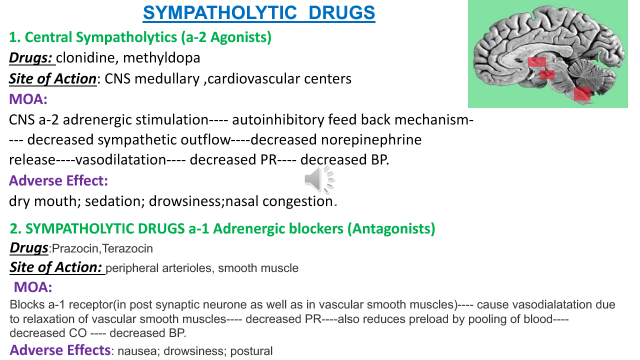 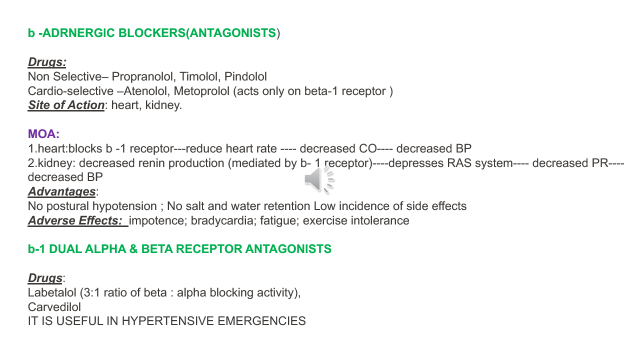 Drugs used for cardiac heart failure Is the ability of heart failure to pump blood to meet the demands needs of the body                                           TypesRHFLHFCCFDrug used for heart failure  Diuretics e.g frusemide , spironolactone , amiloride (lasix , lesoride , spiromide)ACE inhibitors e.g captoril ,enalapril , lisinopril .Losartin potassium eg ezady , antagonist of angiotensin 2 receptor  Vasodilators eg nitrates ,nitroglycerin , isosorbide , mononitratesDigoxin or dopamine in severe caseeg lanoxin  0.25